Перечень заданий:Задача 1.	На испытание поставлено N0 систем. За время t час. вышло из строя n(t) систем. За последующий интервал времени t вышло из строя n(t) систем. Необходимо вычислить вероятность безотказной работы за время t и t, частоту отказов и интенсивность отказов на интервале t. N0=N, t=a час., t=b час., n(t)=c, n(t)=d.Варианты.	Задача 2. 	Пусть время работы до отказа подчинено экспоненциальному закону распределения с параметрами =x*10 -5 час.	Требуется вычислить количественные характеристики надежности P(t), f(t), Tср. для t=a, b, c час. Построить графики соответствующих функций (P(t), f(t), (t)).Варианты.	Задача 3.	Пусть время работы до отказа подчинено усеченному нормальному закону распределения с параметрами T1=x час., =y час.	Требуется вычислить количественные характеристики надежности P(t), f(t), (t), Tср. для t=a, b, c, d час. Построить графики соответствующих функций (P(t), f(t), (t)).Указания к решению.Для усечённого нормального закона распределения вероятность безотказной работы системы определяется выражением:,где  - нормированная функция Лапласа; T – среднее время наработки на отказ;  - среднеквадратичное отклонение.Вероятность отказа - ; Частота отказов- ; Интенсивность отказов - 	Задача 4.Время безотказной работы системы подчиняется закону Вейбулла с параметрами υ=S, к=L 10-4 1/ч, а время его работы t=A часов.	Требуется вычислить количественные характеристики надежности системы. Построить графики соответствующих функций P(t), f(t), (t)).Варианты.	Задача 5.За наблюдаемый период эксплуатации в аппаратуре было зафиксировано 8 отказов. Время восстановления составило: t1, t2, t3, t4, t5, t6, t7, t8 мин. Определить среднее время восстановления.Варианты.Задача 6.Схема расчета надежности показана на рисунке (рис.1.):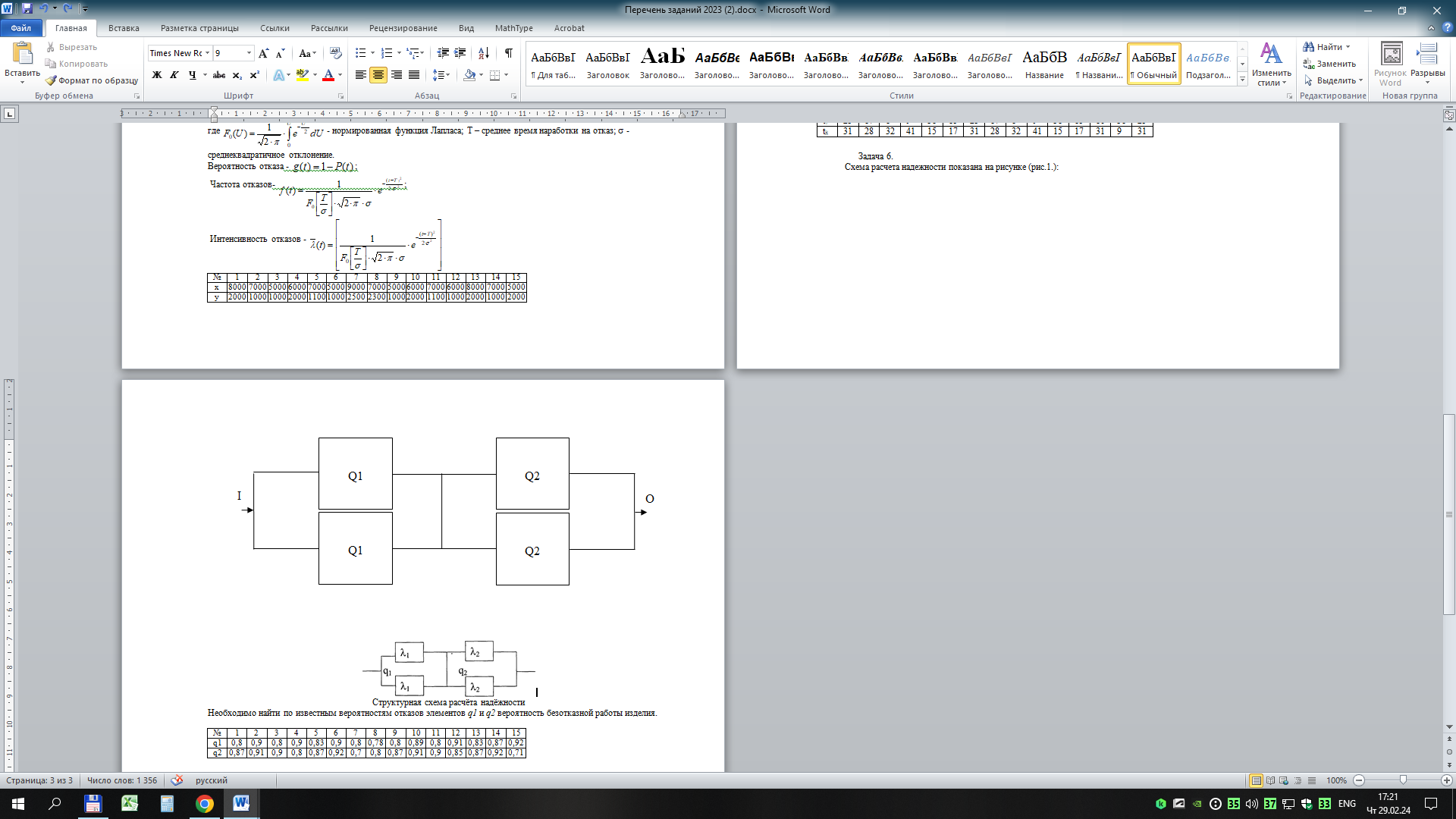 Рисунок 1- Структурная схема расчёта надёжностиНеобходимо найти по известным вероятностям отказов элементов Q1 и Q2 вероятность безотказной работы изделия.№123456789101112131415N10001050110011006009001500800105095011007009001600800a500040003000500040003000400030004000200060004000250020003000b1000100050050050050010009001000500400300700100410c16015010012012010020015015063220120102200150d5047120606060778147506060607781№161718192021222324252627282930N9801040110011006039001400110070090015007009001200800a500040003000500040003000400060004000250056004000200860003020b50050050051050050010104003007004001000500400412c16515210012412010020015015063220120102200115d5047120606040678348506456607781№123456789101112131415x1,21,51,722,12,51,62,22,332,62,72,82,93a500200600200500700500450500200450200310200300b100012001500170010001200100013001150125010001200156012701200c200025002000350020001500200025003000250040002500200023002100№161718192021222324252627282930x22,12,51,62,22,332,62,72,82,931,51,72a200500700500450500200450200310200300200600200b170010001500170010001200100013001150125010001200120015001700c350020001500200025003000250020002500200035002000150020002000№123456789101112131415x800070005000600070005000900070005000600070006000800070005000y200010001000200011001000250023001000200011001000200010002000a400010001500400010001600400010002500400010001600400010001320b600020002000600021002000600020002000610021002000200063202000c800040005000810040005000800040005500830045005000511080005000d1000060007000900060007000100006000700090006000750072001300012000№161718192021222324252627282930x700070005000900070005000600070006000800070005000600070008000y110011001000250023001000200011001000200010001000200011002000a100016004000100025004000400010001500400010001600400010004000b210020006000200020006100210020002000600020002000600021006000c800040005000810055008300450050005110800040005000810040008000d600070001000060007000900060007500720010100600070009000600010000№123456789101112131415S1,51,61,71,81,92,122,42,22,332,71,41,11,2L11,11,21,31,31,2112,31,11,41,51,61,71,1A100200111120190124105108109219300412214431132№161718192021222324252627282930S1,81,92,22,332,22,332,71,41,12,71,41,11,2L1,31,311,11,21,31,31,2112,31,11,41,51,6A120190124105108109219300412214431412214431132№123456789101112131415t11211289121711620251724232824t223242517232824917311112152512t31512312815251216192327459923t4923152599231525913267923t5171593122251525179715252515t628971525319252820452525178t72517893115163125172617251723t831283241151731931112328312815№161718192021222324252627282930t1121128912171211289121711620t223242517232823242517232824917t3151231281525151231281525121619t431152517893115162599231525t51715931222517159312225152517t62897152531289715253192528t725178931152517893115163125t831283241151731283241151731931№123456789101112131415Q10,80,90,80,90,830,90,80,780,80,890,80,910,830,870,92Q20,870,910,90,80,870,920,70,80,870,910,90,850,870,920,71№161718192021222324252627282930Q10,910,90,80,840,910,740,770,830,90,830,90,80,780,80,89Q20,80,840,910,740,80,90,890,90,90,830,90,80,780,80,89